Учебный план программы повышения квалификации "Порядок составления и представления бухгалтерской отчетности бюджетного (автономного) учреждения" (40 час.)ЛЕКЦИЯ №1 Общие положения о составлении бухгалтерской бюджетной отчётности. - Принципы и правила отчётности- Состав годовой (квартальной) отчётности.Промежуточный тестЗадание  ЛЕКЦИЯ №2   Организация подготовки к составлению бухгалтерской отчётности. - Проведение инвентаризации и отражение её результатов- Финансовый результат и закрытие года- Отражение операций отчётного периодаПромежуточный тестЗадание 1 ЛЕКЦИЯ №3   Достоверность бухгалтерской бюджетной отчётности- Исправление ошибок- События после отчетной даты- Отражение документов, поступивших с опозданием.Промежуточный тестЗадание   ЛЕКЦИЯ №4   Предоставление отчётности в вышестоящие организации, в налоговую инспекцию- ответственность за нарушение сроков предоставления отчётности.  Промежуточный тестЗадание  Итоговое тестирование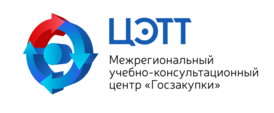                             Центр Электронных Торговых Технологий                                  Межрегиональный учебно-консультационный центр  «Госзакупки»  .                                                                                                    тел. 8-800-500-76-30, www.cett.biz,  fcs@cett.biz